                                   August 4, 2021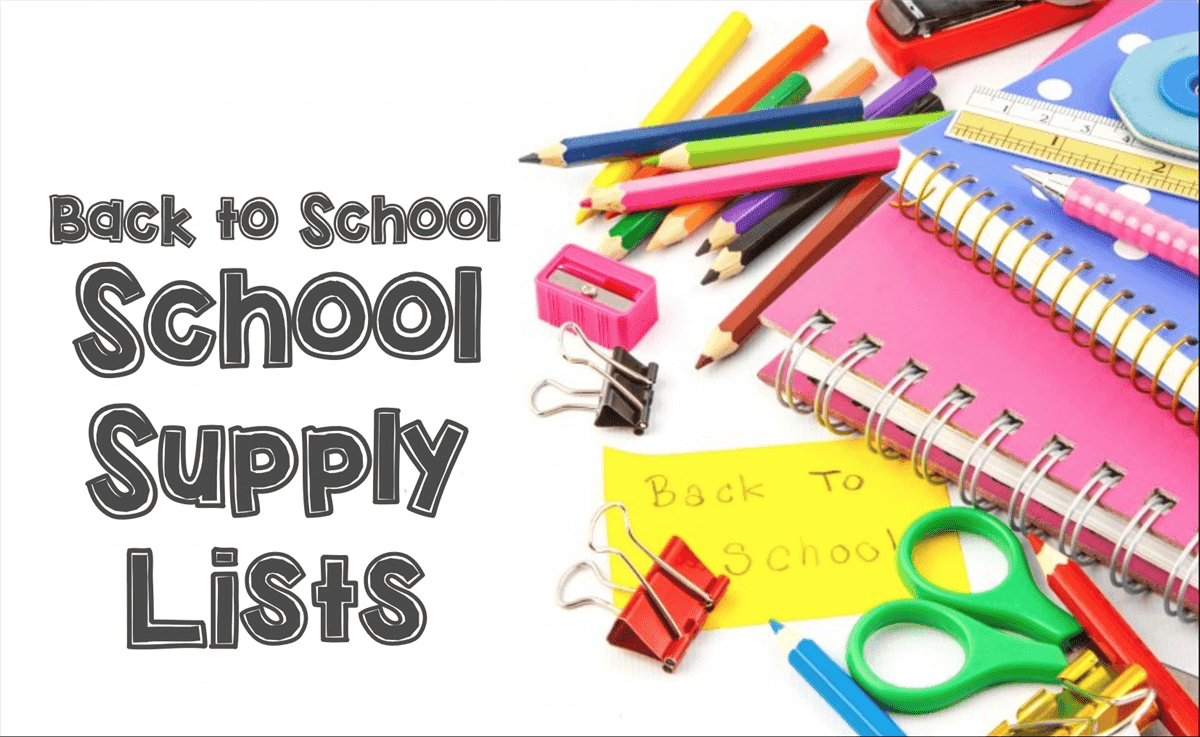 Dear Schofield Families,With Back to School shopping in full swing, the following supplies list by grade will be helpful as you prepare your children for a return to learning in a few weeks.  Kindergarten1st Grade2nd GradeHand SanitizerFace Masks (2 Min. Daily)Crayola Washable Super Tip MarkersOn ear headphones (3.5mm) for ipadCrayola twistable crayons (set of 24)Reusable plastic or metal water bottleSnack and lunch boxBackpackFace Masks (2 Min. Daily)Post its, 3”x5”On ear headphones (3.5mm) for ipadPackage of broad line markersPack of Paper Mate Flair Felt-Tip Pens (assorted colors if possible)Small pack of colored pencilsBox of 24 Crayola crayonsScissorsLarge glue stickSnack and lunch boxBackpackHand SanitizerIndividual Bin to hold suppliesFace Masks (2 Min. Daily)On ear headphones (3.5mm) for ipadPost its, 3”x3”Non-toxic wipesScotch tapeBox of 24 Crayola crayonsLarge glue stickSnack and lunch boxBackpack3rd Grade4th Grade5th GradeHand SanitizerNon-toxic WipesFace Masks (2 Min. Daily)Post its, 3”x3”Headphones (3.5mm) for ipadPost its, 3”x5” with linesErasable colored pencilsMarkers (Washable)Number 2 pencilsPack of erasersColored pens for editingBox of 24 CrayonsScissorsGlue sticksSnack and lunch boxBackpackHand SanitizerFace Masks (2 Min. Daily)Headphones (3.5mm) for ipadPost its, 3”x3Headphones (3.5mm) for ipad2 Packages of number 2 pencilsFelt-Tip Pens2 Scotch tape1 Box of 24 Crayola crayons1 Scissors2 glue sticks1 set of color pens 1 set of markersPack of erasers1 stylist of iPadSnack and lunch boxBackpackHand SanitizerFace Masks (2 Min. Daily)Post its, 3”x3”Headphones (3.5mm) for ipad4 single subject spiral notebooksPackage of number 2 pencils12 Pack of Paper Mate Flair Felt-Tip PensGlue StickBox of 24 Crayola crayonsPack of markersScotch tapeRulerScissorsSnack and lunch boxBackpack